Fachpraktische Tätigkeit – Einschätzung der Praktikumsstelle Ausbildungsrichtung Sozialwesen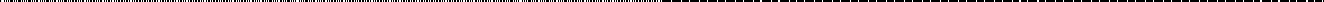 	/	SchuljahrBitte Zutreffendes eindeutig ankreuzen. Nicht bewertbare Kriterien können gestrichen werden.*) Raum für eine weitere Kompetenz, die spezifisch für die jeweilige Praktikumsstelle ist (optional)Zusätzliche Bemerkungen können bei Bedarf auf der Rückseite angebracht werden.Ort/Datum						Unterschrift und Stempel Praktikumsstelle							Name des Unterzeichnenden in DruckbuchstabenDie Einschätzung wurde mit dem/der Schüler*in besprochen. 									Unterschrift Schüler*inFOSBOS ErdingSchulePraktikumsbetriebSchüler*in (Name in Druckbuchstaben)KlasseBeurteilungszeitraum von - bisBetreuer*in – Praktikumsstelle (Name in Druckbuchstaben)Betreuungslehrkraft – Schule (Name in Druckbuchstaben)Betreuungslehrkraft – Schule (Name in Druckbuchstaben)SOZIAL-/SELBSTKOMPETENZ++++++---ist teamfähig und bringt sich angemessen in das Arbeitsgeschehen einsetzt Anregungen und Verbesserungsvorschläge erkennbar umhält Termine, Absprachen und Arbeitszeiten zuverlässig einverhält sich zuvorkommend, respektvoll und hilfsbereitMETHODEN-/FACHKOMPETENZ++++++---zeigt fachliches Interesse z.B. durch Nachfragennutzt fachliches Wissen/gegebene Informationen im Arbeitsalltagerledigt übertragene Aufgaben zuverlässig und in angemessener Zeitübernimmt wiederkehrende Aufgaben selbstständigerkennt Handlungsbedarf und handelt situationsgerechtentwickelt eigene Ideen für ein Angebot/Projektgestaltet Beziehungen zu den Personen der Zielgruppe angemessen und wertschätzendreflektiert das eigene Verhalten im Umgang mit der Zielgruppe*)